Geografía 1° año ~ D-100 “Divina Providencia” 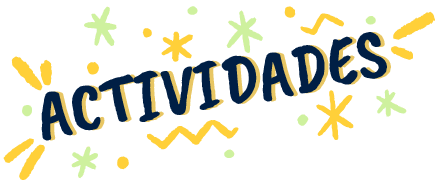 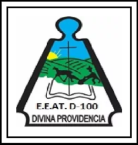 Responder en el siguiente link la actividad de integración sobre lo desarrollado en esta última parte.https://docs.google.com/forms/d/e/1FAIpQLSdqwAOISzBz6bxUcUq8NQSDa2yyNEyn2OCE-j1LI_8cav3V8g/viewform?usp=sf_link